                                                                 P 1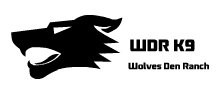 11080 SW 110th avenue Dunnellon, FL 34432                                          www.wolvesdenranch.com 352-433-6722 Email: Wolvesdenranch@gmail.comPurchase ContractThis agreement is between, Wolves Den Ranch LLC and (Buyer): Address: Cell:                                          Email: Vet Name and Address: Vet Phone:  It is agreed between Seller and Buyer as follows:DESCRIPTION OF DOGI as follows:Breed: German Shepherd Dog          Name:________________________________Sex: __________        Color:__________________           Limited AKC Registration AKC REG #DN___________________      Whelped:_______________Microchip Number: Sire: Dam: Registration #:Registered name of puppy/dog:  ______________________2. SELLER'S REPRESENTATIONS - STIPULATIONS - CONSIDERATIONSa) The following representation and conditions apply to the puppy/dog: Seller guarantees that puppy/dog is free of life-threatening diseases or disabilities (i.e., heart murmurs, parvovirus, etc.) for 48 hours after delivery to Buyer. Coccidiosis or Giardia is not covered it can be acquired anywhere dog or pup is in contact with and stress can also cause this also.  We do not cover mild or moderate hip dysplasia we will cover severe hip dysplasia caused by genetics not injury replacement will be another pup of equal value. NO monetary recovery will be paid for any reason.                                                                                                                                                                                            P2b) The buyer has 48 hours to have the puppy/dog examined by a licensed Veterinarian. If, as a result of the examination, the Veterinarian determines that the puppy/dog is not in good health, then the Buyer shall elect to keep the puppy/dog or return the puppy/dog to the seller for a refund or replacement at the Sellers discretion. If the Buyer elects to return the puppy/dog, Buyer shall within 7 days after the date of the Receiving puppy, send to the seller by certified mail, a written Veterinarians certificate stating that the puppy/dog was ill when examined, along with a second written certificate by a different Veterinarian in a different office, stating the same. Upon the receipt by Seller of said certificates, Buyer shall be obligated to return the puppy/dog, the Seller shall be obligated to refund the purchase price of the puppy/dog less the deposit amount of $600.00 because deposits are non-refundable or provide another puppy/dog at the Seller’s discretion from same litter or a future litter deposit will be honored for 24 months from original deposit date, and can be applied to different litter, and further performance under this contract shall be null and void. All action taken to return puppy/dog shall be done with the best interest of the puppy/dog in mind including temperature at the time of shipment, nonstop flights, etc... Buyer shall be solely responsible for all cost and related expenses of returning puppy/dog to Seller. Should buyer decide to keep puppy/dog he forfeits all claims and shall be solely responsible for any and all future Veterinarian bills for puppy/dog. Coccidiosis or Giardia is not covered it can be acquired anywhere dog or pup is in contact with and stress can also cause this also. _______. c) AKC Limited REGISTRATION Ownership of the puppy/dog will be transferred to Buyer for the sale price of $2,000.00.  It is to be paid as follows a deposit which will total to $ 600.00 and is non- refundable on the execution of this agreement with the remaining balance of $1,400.00 to be paid two weeks before puppy/dog leave's Sellers premises. If the balance is not paid within 14 days of pickup date of: ______________  This Agreement shall be canceled, and the Buyer forfeits the deposit as stated above given hereunder. _______. d) If delivery is requested by Buyer, They must pay a licensed dog and puppy transport and your puppy/dog. We are not responsible for shipping and or anything that happens to puppy once your transport company receives puppy on your behalf. . Buyer is solely responsible for cost of crate, insurance during shipment, cost of freight charges, any and all charges and documentation required for shipping inside the Continental United States. We recommend all transaction for pick up  be at Wolves Den Ranch and be done face-to-face. e) THIS SECTION IS VOID AS PRICE IS LOWERED TO REFLECT THIS AGREEMENT If the puppy/dog is sold as Pet Quality, the Buyer agrees to have the puppy/dog spayed/neutered by the time it is of at least 24 months of age, we require a copy from vet a receipt of certificate of spay/neuter, . If puppy/Dog isn’t spayed or Neutered as agreed Wolves Den Ranch has right to reposes said Puppy or dog above.  _______.f) Any other arrangements may only be made with the Seller's written consent.g) This contract applies to the original puppy/dog only and is nontransferable to a second party________.3. MAINTENANCEA) Buyer agrees to maintain this puppy/dog in good health, provide routine preventative health care including, but not limited to, inoculation, internal and external parasites, and - where indicated - heartworm preventative medication._______.B) Buyer further agrees to provide proper exercise as indicated to maintain this puppy/dog in proper weight and physical shape. A proper diet consists of   Purina Pro Plan Puppy/Dog Food or equal value and supplements. WDR K9 Recommends all large breed dogs to have Glucosamine MSM and coconut oil in their daily diet.  You are required to purchase and feed your puppy/dog  Food for one year to ensure that proper nutrition for the proper health is maintained on the puppy/Dog occurs. We Track all puppies/dogs thru emailed receipts to insure your health guarantee. This is to assure this contract and Wolves Den Ranch will not guarantee puppy/dog for not providing proper nutrition required by Breeder: Wolves Den Ranch and you’re Puppy/dog.  Please scan and email dog/puppy food receipts of equal value to wolvesdenranch@gmail.com ________.C) Buyer agrees to not start SCHUTZHUND BITE/PROTECTION TRAINING of this puppy/dog until it has reached a minimum of 18 months of age. (This is to allow the puppy/dog to reach a physical maturity level which will allow this training not to damage the animal.) Buyer acknowledges that failure to meet the requirements of this section will result in the Buyer forfeiting all claims and shall be solely responsible for all future Veterinarian bills for puppy/dog.  C1) Buyer agrees Seller will REPOSSESS DOG OR BITCH UPON EVIDENCE OF NEGLECT AND/OR ABUSE at no expense to the seller.________. D) The Buyer agrees to maintain preventative care of the puppy/dog in regards to hip dysplasia, such as proper nutrition, proper exercise, and preventing stress injuries (ie. not allowing the puppy/dog to jump from heights taller than itself at the shoulder, no forced exercise such as running, until at least 18 months of age. ________.                                                                                                                                                                                     PG3E) “Due to the varying kinds of food and different environmental conditions the puppies come in contact with; and the fact that all puppies have immune systems that take time to mature, the terms of this guarantee will not be honored unless they are given NuVet Plus® immune system builder, as directed by the manufacturer, for the entire guarantee period. Failure to do so will render this guarantee null and void except where prohibited by law.  We also highly recommend you continue to give your pet NuVet Plus beyond the guarantee period to promote optimal health for a lifetime.”  _________. About NuVet PlusNuVet Plus is America’s premier pet immune system support supplement incorporating a precise formula of vitamins, minerals, enzymes, herbs and antioxidants that perform synergistically to bring together all of the vital ingredients required to maintain optimal health. NuVet Plus is made in the USA using natural, human grade ingredients that are formulated in an FDA registered pharmaceutical laboratory.  Veterinarian recommended, NuVet Plus was designed for dogs at every life stage; from supporting your puppy’s maturing immune system to helping to protect against issues later in life. For your convenience you may order by phone by calling 800-474-7044, using order code 99611 or online at www.nuvet.com/99611. NuVet products are not sold in stores. Customers outside the U.S. must place order by phone only. 4. TEMPERAMENT                                                                                                                                                          a) Seller strongly recommends that Buyer attend obedience classes with puppy/dog and provide proper socialization opportunities for puppy/dog., from minimum of Beginner and Intermediate puppy training classes. We prefer all our puppies and or dogs be Canine Good Citizen, but this isn’t a requirement it will make for a better family member/Companion for you.b) Seller shall not be held responsible for acts of puppy/dog which are due to Buyers negligence.c) Buyer agrees that this puppy/dog is NOT to be LEFT IN A BACKYARD Tied up chained or cabled out. OR KENNEL/CRATE ONLY. This puppy/dog is sold with the understanding that it is to go to carefully selected parties and that Buyer AVOWED the puppy/dog would become a member of the family. (This is to assure proper development and maintenance of the temperament for which the animal was bred.)__________.d) Should puppy/dog exhibit aggressive behavior which Buyer deems intolerable and irreversible within 12 months after purchase, Buyer will provide Seller with proof that puppy/dog has been sufficiently socialized and that obedience classes and other structured training methods have been attempted with no results. (Bite/Protection work will void this section of the contract). Upon receipt of such proof, evaluations of puppy/dog will be scheduled with three recognized Veterinarians, one to be chosen by Buyer, one to be chosen by Seller, and one to be chosen jointly. Should puppy/dog be deemed overly aggressive by two of the chosen Veterinarians, Seller will arrange for euthanasia of puppy/dog and provide Buyer with a replacement puppy/dog as soon as such a puppy/dog is available to Seller, or refund of 50% of purchase price (as stated in 2 c)), choice of options is at Sellers discretion.5. GENERALa) Buyer agrees to allow Seller the right of first refusal should Buyer decide to sell, relinquish or transfer puppy/dog. Seller will have the right to repossess puppy/dog with no cost to seller and no refund of monies. _______.b) Should Buyer choose to break any of the covenants of this Contract, the Contract will be considered null and void, and Seller will have the right to repossess puppy/dog with no cost to seller and no refund of monies.c) The Buyer agrees that he/she is not acting as or in part of, an agent in the purchase of this puppy/dog and that the Buyer will not sell this puppy/dog or it's any of its progeny to any agent, pet store, or guard dog business.                                                                                                                                                                                              PG 4d) All monies mentioned in this contract are in United States Dollars.   Wolves Den Ranch has The right to do a pop in inspection on any dog sold under our kennels if a dog we have sold is found to be in poor condition due to parasites, lack of food, veterinarian care, have any or all of the following conditions hair loss, poor body condition, eye infections, severe weight loss, found to be living in inhumane/squalled conditions which include filthy kennels, confined to a crate for more than 4 hours a day, having an infestation of fleas or ticks, being bred before 24 months of age and no veterinarian care the dog is to be relinquished with all AKC paperwork within 24 hour notice or said party will be taken to court and the dog will have a court ordered repossession and owner will be responsible for all court fees. If for any reason the dog sold is to be re homed Wolves Den Ranch must be the first offered to take the dog, we have first right of refusal on any dog sold.6. BUYER’S UNDERSTANDINGThe Buyer is completely satisfied and waives any and all claims regarding the puppy/dog's conformation and outward appearance. Buyer agrees that he/she understands this contract fully, will comply with this contract, and that this contract is under the jurisdiction of the State of Florida, County of Marion.SELLER'S signature ______________________________ Date: ____________2020                                                  Dayla LibbyBUYER'S printed name: ______________________Buyer’s signature ____________________      Date: ______________2020BUYER'S printed name: ______________________ Buyer’s signature ____________________     Date: _______________2020       